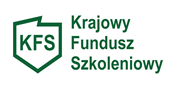                                                  KARTA OCENY WNIOSKU                        Wnioskodawca: …………………………………………………………………………………I. Ocena formalna:            ……………………………………………………….(data i podpis osoby/osób dokonującej oceny formalnej)	II. Ocena merytoryczna: W przypadku niewystarczających środków KFS, wnioski będą rozpatrywane w kolejności  uzyskanych  punktów. Jeżeli wnioski uzyskają tą samą liczbę punktów decyduje data wpływu do PUP.……………………………………………………….(data i podpis osoby/osób dokonującej oceny wniosku )NEGOCJACJE TAK/NIE*IV. Sposób rozpatrzenia wniosku:* niepotrzebne skreślić1.Czy podmiot jest pracodawcą? tak                      nie         2.Czy pracodawca posiada siedzibę lub prowadzi działalność na terenie powiatu przemyskiego lub miasta Przemyśl.tak                      nie3.Spełnienie warunków koniecznych do udzielenia pomocy de minimistak                     nie         nie dotyczy4. Czy osoba/osoby, które mają być objęte kształceniem jest/są pracodawcą/ pracownikami tak                      nie5.Czy realizator kursów posiada dokument, na podstawie, którego prowadzi  pozaszkolne formy kształcenia ustawicznego  tak                      nie6Zgodność wnioskowanych działań z ustalonymi priorytetami wydatkowania środków KFS tak                      nie7.Uzasadnienie wniosku:W tym  uzasadnienie planowanych działań kształcenia z określonymi na 2023 rok priorytetami wydatkowania środków KFS,  tak                      nie8.Kompletność wniosku (załączniki):a)Oświadczenie wnioskodawcy -  Zał. nr 1 tak                     nieb)Oświadczenie wnioskodawcy -  Zał. nr 2 tak                     niec)Oświadczenie lub zaświadczenia                             o otrzymanej pomocy publicznej i pomocy          de minimis tak                     nied)Formularz pomocy de minimis tak                     nie         e)Kopia dokumentu potwierdzającego oznaczenie formy prawnej prowadzonej działalności w przypadku braku wpisu do Krajowego Rejestru Sądowego lub Centralnej Ewidencji i Informacji o Działalności Gospodarczejtak                     nie         nie dotyczyf)Program kształcenia ustawicznego lub zakres egzaminu tak                   nie         g)Wzór dokumentu wystawionego przez realizatora usługi kształcenia potwierdzającego kompetencje nabyte przez uczestników tak                  nie           nie dotyczyh)Pełnomocnictwo do reprezentowania pracodawcy (jeśli jest wyznaczona inna osoba nie wymieniona w dokumentach rejestrowych)tak                  nie         nie dotyczy9.Czy Pracodawca, po wezwaniu PUP,  wniósł poprawienie wniosku.tak                  nie         nie dotyczyOcenaPozytywna/Negatywna/Bez rozpatrzenia1.Zgodność kompetencji nabywanych przez uczestników kształcenia ustawicznego z potrzebami lokalnego rynku(zawody deficytowe w powiecie przemyskim i mieście Przemyśl) a) Wszystkie kompetencje nabywane przez uczestników kształcenia ustawicznego są zgodne                           z potrzebami rynku pracy – 30 pkt.b) Co najmniej połowa  kompetencji nabywanych przez uczestników kształcenia ustawicznego zgodnych                          z potrzebami rynku pracy: – 15 pktc) Mniej niż połowa kompetencji nabywanych przez uczestników kształcenia ustawicznego zgodnych                           z potrzebami rynku pracy –5 pktd) Kompetencje nabywane przez uczestników kształcenia ustawicznego są niezgodne z potrzebami rynku pracy- 0 pkt.- w oparciu o zawody  deficytowe -Barometr zawodów 2024 2Koszt usługi kształcenia ustawicznego wskazanego we wniosku w porównaniu z kosztami podobnych usług dostępnych na rynkua) Ceny wszystkich planowanych działań w ramach kształcenia ustawicznego są mniejsze lub na poziomie średnich cen rynkowych – 24 pkt.b) Ceny co najmniej połowy planowanych działań                   w ramach kształcenia ustawicznego są mniejsze lub                                  na poziomie średnich cen rynkowych – 12 pkt.c) Ceny mniej niż połowy planowanych działań w ramach kształcenia ustawicznego są mniejsze lub na poziomie średnich cen rynkowych, lub gdy nie będzie możliwe ustalenie cen rynkowych– 0 pkt3.Posiadane przez realizatora usługi kształcenia ustawicznego finansowanej ze środków KFS certyfikaty jakości oferowanych usług kształcenia ustawicznegoa) Organizatorzy wszystkich planowanych działań w ramach kształcenia ustawicznego posiadają certyfikaty jakości usług szkoleniowych – 18 pkt.b) Organizatorzy co najmniej połowy planowanych działań w ramach kształcenia ustawicznego posiadają certyfikaty jakości usług szkoleniowych – 9 pkt.c) Organizatorzy mniej niż połowy planowanych działań w ramach kształcenia ustawicznego posiadają certyfikat jakości usług szkoleniowych – 5 pkt.(certyfikat jakości ISO, Akredytacja Kuratora Oświaty, Certyfikat Usług Edukacyjno-Szkoleniowych oraz inne certyfikaty jakości związane ściśle z tematyką działań zaplanowanych w ramach kształcenia ustawicznego )4.Plany dotyczące zatrudnienia osób, które będą objęte kształceniem ustawicznym finansowanym ze środków KFS: (maksymalnie można uzyskać 10 punktów).Plany dotyczące zatrudnienia osób, które będą objęte kształceniem ustawicznym finansowanym ze środków KFS: (maksymalnie można uzyskać 10 punktów).a) Czy pracodawca planuje utrzymać zatrudnienie wszystkich  pracowników planowanych do objęci kształceniem.b)W przypadku gdy planowane działania dotyczą tylko  pracodawcy, punkty zostaną przyznane jeżeli we wniosku pracodawca opisze plany działania firmy w przyszłości.( punkty zostaną przyznane na podstawie jednoznacznego  uzasadnienia zawartego we wniosku). tak  - 10 pkt                   nie -  0 pkt5. Posiadanie przez realizatora usługi kształcenia ustawicznego dokumentu, na podstawie którego prowadzi on pozaszkolne formy kształcenia ( dot. kursów).a) Organizator działań w ramach kształcenia ustawicznego prowadzi działalność szkoleniową na podstawie Wpisu do ewidencji szkół i placówek niepublicznych ( a  w przypadku studiów podyplomowych uczelnia) – 18 pkt. b) Organizator działań w ramach kształcenia ustawicznego prowadzi działalność szkoleniową na podstawie wpisu do:  Rejestru Instytucji Szkoleniowych (RIS) prowadzonego przez właściwy wojewódzki urząd pracy, lub Bazy Usług Rozwojowych  – 10 pkt.c) Organizator działań w ramach kształcenia ustawicznego prowadzi działalność szkoleniową na innej podstawie np. wisu do Centralnej Ewidencji                       i Informacji Działalności Gospodarczej – 2 pkt                     -obliczania będzie wg. wzoru  Org. Kształcenia =Ilość punktów uzyskanych       ------------------------------------    =  pktLiczba realizatorów kształcenia      Skierowany do negocjacji:Skierowany do negocjacji: tak     nieSuma punktów:Suma punktów:Ocena:Ocena:Pozytywna/NegatywnaDostępności środków KFSDostępności środków KFS tak                                    nieZakres negocjacjiPrzed negocjacjamiPo negocjacjachcena usługi kształcenia ustawicznegoliczba osób objętych kształceniem ustawicznymRrealizator usługiInne1. Propozycja rozpatrzenia wniosku : Proponuję odrzucić ze względu na:- niezgodność z priorytetami KFS- brak środków -…………………………………………………Dodatkowe informacje:  …………………………………………………………………………………………………………………………..........................………………………………………………………………………………………………………………………………………………..        ………………                                      …..…………………………………………………..             Data                                                Pieczęć i podpis pracownika merytorycznego2. Propozycja rozpatrzenia wniosku :Proponuję przyjąć do realizacji.            ………………                                      …..…………………………..……………..                Data                                                Pieczęć i podpis pracownika merytorycznego3. Akceptacja Kierownika Działu: ........................................................................................................................................................            ………………                                     …..……………………………………..                  (data)                                                Pieczęć i podpis Kierownika Działu4. Decyzja Dyrektora Powiatowego  Urzędu Pracy:Przyznaję – nie przyznaję* środki Funduszu Pracy w formie KFS z przeznaczeniem na finansowanie działań na rzecz kształcenia ustawicznego pracowników/pracodawcy w kwocie 
……………… zł słownie:…………………………………....          ………………………                                             ……………………………………..                                                                                                                   Data	                                                                Pieczęć i podpis Dyrektora PUP